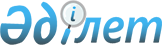 О проекте Договора о товарных знаках, знаках обслуживания  и наименованиях мест происхождения товаров на территориях государств – членов Таможенного союза и Единого экономического пространстваРешение Совета Евразийской экономической комиссии от 16 мая 2013 года № 30

      Совет Евразийской экономической комиссии решил:



      1. С учетом состоявшегося обсуждения одобрить в основном прилагаемый проект Договора о товарных знаках, знаках обслуживания и наименованиях мест происхождения товаров на территориях государств – членов Таможенного союза и Единого экономического пространства (далее – Договор).



      2. Просить государства – члены Таможенного союза и Единого экономического пространства до 1 августа 2013 г. провести внутригосударственные процедуры, необходимые для подписания Договора, указанного в пункте 1 настоящего Решения.



      3. После завершения внутригосударственных процедур внести Договор для рассмотрения на заседании Совета Евразийской экономической комиссии.



      4. Настоящее Решение вступает в силу по истечении 10 календарных дней с даты его официального опубликования.Члены Совета Евразийской экономической комиссии:

Проект       

ДОГОВОР

о товарных знаках, знаках обслуживания и наименованиях мест

происхождения товаров на территориях государств – членов

Таможенного союза и Единого экономического пространства

      Правительство Республики Беларусь, Правительство Республики Казахстан и Правительство Российской Федерации, именуемые в дальнейшем Сторонами,



      основываясь на Соглашении о единых принципах регулирования

в сфере охраны и защиты прав интеллектуальной собственности от 9 декабря 2010 года,



      руководствуясь Договором о Евразийской экономической комиссии от 18 ноября 2011 года,



      стремясь к созданию благоприятных условий для формирования Таможенного союза и Единого экономического пространства путем обеспечения на территориях государств Сторон правовой охраны товарных знаков, знаков обслуживания и наименований мест происхождения товаров, договорились о нижеследующем:

Глава I. Общие положения

Статья 1

Сфера действия настоящего Договора

      1. Настоящий Договор регулирует отношения, возникающие в связи

с регистрацией, правовой охраной и использованием товарных знаков, знаков обслуживания и наименований мест происхождения товаров на территориях государств – членов Таможенного союза и Единого экономического пространства (ЕЭП).



      2. Настоящий Договор не применяется в отношении сертификационных и гарантийных знаков, а также обозначений, которые

не могут быть представлены в графическом виде.



      3. Регистрация товарного знака, знака обслуживания ЕЭП имеет

в государстве каждой Стороны силу национальной регистрации товарного знака, знака обслуживания.

Статья 2

Основные понятия, используемые в настоящем Договоре

      Для целей настоящего Договора используемые понятия означают следующее:



      «ведомство подачи» – патентное ведомство любой Стороны, в которое подана заявка на товарный знак, знак обслуживания ЕЭП или

на наименование места происхождения товара;



      «Единый реестр наименований мест происхождения товаров ЕЭП» (Единый реестр НМПТ ЕЭП) – совокупность сведений о зарегистрированных наименованиях мест происхождения товаров, обладающих правовой охраной на территориях государств Сторон, которая состоит из национальных разделов (по государствам Сторон) и размещается на официальном сайте Евразийской экономической комиссии;



      «Единый реестр товарных знаков и знаков обслуживания ЕЭП» (Единый реестр товарных знаков ЕЭП) – совокупность сведений

о зарегистрированных товарных знаках ЕЭП, обладающих правовой охраной на территориях государств Сторон, которая состоит из национальных разделов (по государствам Сторон) и размещается на официальном сайте Евразийской экономической комиссии;



      «заявитель» – юридическое или физическое лицо, подавшее заявку

на товарный знак, знак обслуживания ЕЭП или наименование места происхождения товара в национальное патентное ведомство любой Стороны;



      «заявка на регистрацию и предоставление права использования наименования места происхождения товара», «заявка на предоставление права использования зарегистрированного наименования места происхождения товара» (заявка на НМПТ) – документ, содержащий совокупность сведений, необходимых для регистрации наименования места происхождения товара и предоставления права использования наименования места происхождения товара или для предоставления права использования зарегистрированного наименования места происхождения товара;



      «заявка на регистрацию товарного знака и (или) знака обслуживания ЕЭП» (заявка на товарный знак ЕЭП) – документ, содержащий совокупность сведений, необходимых для регистрации товарного знака и (или) знака обслуживания ЕЭП;



      «инструкция к настоящему Договору» – правовой акт, утверждаемый в целях установления правил, регулирующих правоотношения, связанные

с подачей заявок на регистрацию товарного знака ЕЭП или наименования места происхождения товара, их рассмотрением, регистрацией товарных знаков ЕЭП и наименований мест происхождения товаров и их правовой охраной на территориях государств Сторон;



      «коллективный знак ЕЭП» – товарный знак ассоциации, союза или иного объединения (далее – объединение), создание и деятельность которых не противоречит требованиям законодательства государства, на территории которого они созданы, предназначенный для обозначения товаров, производимых и (или) реализуемых входящими в объединение лицами; 



      «наименование места происхождения товара» (НМПТ) – обозначение, представляющее собой либо содержащее современное или историческое, официальное или неофициальное, полное или сокращенное наименование страны, городского или сельского поселения, местности или другого географического объекта, а также обозначение, производное от такого наименования и ставшее известным в результате его использования

в отношении товара, особые свойства которого исключительно или главным образом определяются характерными для данного географического объекта природными условиями и (или) людскими факторами;



      «национальное патентное ведомство» – уполномоченный орган (организация) государства Стороны, ответственный за реализацию настоящего Договора в соответствии с законодательством государства Стороны;



      «официальный сайт» – официальный сайт Евразийской экономической комиссии в сети Интернет;



      «пошлина» – плата за осуществление юридически значимых действий, предусмотренных настоящим Договором, перечисляемая

на соответствующие счета, предусмотренные законодательством государств Сторон;



      «правообладатель» – лицо, обладающее исключительным правом

на товарный знак, знак обслуживания ЕЭП или правом использования НМПТ;



      «товарный знак ЕЭП», «знак обслуживания ЕЭП» (товарный знак ЕЭП) – обозначение, служащее для индивидуализации товаров, работ и (или) услуг (далее – товары), охраняемое на территориях государств Сторон;



      «свидетельство на товарный знак ЕЭП» – документ, удостоверяющий приоритет товарного знака ЕЭП и исключительное право на товарный знак ЕЭП на территориях государств Сторон в отношении указанных в нем товаров;



      «свидетельство о праве использования НМПТ» – документ, удостоверяющий право использования наименования места происхождения товара на территориях государств Сторон.

Глава II. Товарные знаки ЕЭП

Статья 3

Исключительное право на товарный знак ЕЭП

      1. Правообладатель имеет исключительное право использовать товарный знак ЕЭП в соответствии с законодательством государств Сторон и имеет право запрещать другим лицам использование товарного знака ЕЭП или обозначения, сходного с ним до степени смешения, в отношении однородных товаров.

      Никто не вправе использовать без разрешения правообладателя охраняемый на территориях государств Сторон товарный знак ЕЭП или обозначения, сходные с ним до степени смешения, в отношении однородных товаров.



      2. Исключительное право на товарный знак ЕЭП действует с даты его регистрации в Едином реестре товарных знаков ЕЭП до истечения 10 лет, которые исчисляются с даты подачи заявки на товарный знак ЕЭП. Срок действия исключительного права может быть продлен ведомством подачи на 10 лет по заявлению правообладателя, поданному в течение последнего года действия этого права, при условии соблюдения требований инструкции к настоящему Договору.



      3. Продление срока действия исключительного права на товарный знак ЕЭП возможно неограниченное количество раз.

      При продлении срока действия исключительного права на товарный знак ЕЭП в ведомство подачи уплачивается пошлина за продление срока действия исключительного права на товарный знак в размере, установленном законодательством государств Сторон.

      По ходатайству правообладателя ему предоставляется 6 месяцев

по истечении срока действия исключительного права на товарный знак ЕЭП для подачи указанного заявления при условии уплаты в ведомство подачи дополнительной пошлины в размере, установленном законодательством государства ведомства подачи.



      4. Споры, касающиеся нарушения исключительного права

на товарный знак ЕЭП на территории государства Стороны, разрешаются национальными судами или другими компетентными органами этого государства в соответствии с законодательством государства этой Стороны.



      5. За нарушение исключительного права на товарный знак ЕЭП предусматривается такая же ответственность, как и в законодательстве государства Стороны за нарушение исключительного права

на зарегистрированный в государстве этой Стороны товарный знак.

Статья 4

Заявка на товарный знак ЕЭП

      1. Заявка на товарный знак ЕЭП подается заявителем в ведомство подачи по форме и в порядке, которые устанавливаются инструкцией

к настоящему Договору.

      При подаче заявки на товарный знак ЕЭП или не позднее 1 месяца с даты поступления такой заявки заявитель представляет документ, подтверждающий уплату пошлины за подачу заявки на товарный знак ЕЭП.

      Пошлина за подачу заявки на товарный знак ЕЭП уплачивается

в ведомство подачи в размере, установленном законодательством государства ведомства подачи.



      2. Заявка на товарный знак ЕЭП должна содержать:

      1) наименование (имя) и адрес места нахождения или места жительства заявителя и адрес для ведения переписки на территории государства ведомства подачи;

      2) заявляемое обозначение;

      3) перечень товаров, для которых испрашивается регистрация товарного знака ЕЭП и которые сгруппированы по классам Международной классификации товаров и услуг для регистрации знаков, предусмотренной Ниццким соглашением о Международной классификации товаров и услуг для регистрации знаков от 15 июня 1957 года.



      3. Заявка на товарный знак ЕЭП может содержать:

      1) указание об установлении приоритета более раннего, чем дата подачи заявки, которое может быть представлено в течение 1 месяца с даты подачи заявки на товарный знак ЕЭП;

      2) указание на то, что товарный знак ЕЭП заявляется в цвете или цветовом сочетании;

      3) указание на то, что товарный знак ЕЭП должен быть зарегистрирован и опубликован в соответствии с инструкцией к настоящему Договору с использованием стандартных символов, применяемых ведомством подачи;

      4) транслитерацию словесного обозначения кириллическим алфавитом;

      5) перевод заявленного словесного обозначения на государственные языки государств Сторон;

      6) описание заявленного обозначения;

      7) указание представителя заявителя и его адреса.



      4. У заявке на товарный знак ЕЭП прилагаются следующие документы:

      1) документ, подтверждающий уплату пошлины за подачу заявки на товарный знак ЕЭП;

      2) устав (положение) коллективного знака (в случае подачи заявки на коллективный знак), оформленный в соответствии с инструкцией к настоящему Договору;

      3) доверенность при подаче заявки на товарный знак ЕЭП через представителя, в случае если это предусмотрено законодательством государства ведомства подачи.



      5. Заявка на регистрацию товарного знака, поданная в национальное патентное ведомство, может быть преобразована в заявку на товарный знак ЕЭП при условии соблюдения требований для установления конвенционного приоритета в соответствии с пунктом 2 статьи 5 настоящего Договора.

      Порядок преобразования заявки на регистрацию товарного знака в заявку на товарный знак ЕЭП устанавливается инструкцией к настоящему Договору.



      6. Заявка на товарный знак ЕЭП подается на русском языке.

      Заявка на товарный знак ЕЭП может быть подана на языке, предусмотренном законодательством государства ведомства подачи, с приложением перевода такой заявки на русский язык в соответствии с требованиями инструкции к настоящему Договору.

      В случае возникновения разногласий по поводу толкования содержания заявки на товарный знак ЕЭП, поданной на языке, предусмотренном законодательством государства ведомства подачи,

с приложением ее перевода на русский язык, текст перевода такой заявки на русский язык имеет преимущественную силу.

      Переписка между национальными патентными ведомствами, а также между ведомством подачи и заявителем ведется на русском языке.



      7. Ведение дел с ведомством подачи по заявке на товарный знак ЕЭП может осуществляться заявителем самостоятельно или через представителя, в том числе патентного поверенного, зарегистрированного в указанном ведомстве подачи.

Статья 5

Приоритет товарного знака ЕЭП

      1. Для целей настоящего Договора приоритет товарного знака ЕЭП устанавливается по дате подачи заявки на товарный знак ЕЭП.



      2. Приоритет товарного знака ЕЭП может быть установлен по дате подачи первой заявки на товарный знак в государстве – участнике Парижской конвенции по охране промышленной собственности от 20 марта 1883 года (далее – Парижская конвенция) (конвенционный приоритет), если заявка на товарный знак ЕЭП подана в ведомство подачи в течение 6 месяцев с указанной даты.



      3. Приоритет товарного знака ЕЭП, помещенного на экспонатах официальных или официально признанных международных выставок, организованных на территории одного из государств – участников Парижской конвенции, может устанавливаться по дате начала открытого показа экспоната на выставке (выставочный приоритет), если заявка

на товарный знак ЕЭП подана в ведомство подачи в течение 6 месяцев с указанной даты (выставочный приоритет).



      4. Множественный приоритет товарного знака ЕЭП относительно разных товаров устанавливается по ходатайству заявителя при наличии нескольких его заявок на товарные знаки, поданных в государствах – участниках Парижской конвенции на одно обозначение в отношении различных товаров.



      5. В случае если заявка на товарный знак ЕЭП содержит указание об установлении приоритета более раннего, чем дата ее подачи, то при подаче заявки на товарный знак ЕЭП или не позднее 3 месяцев с даты подачи заявки заявитель должен представить документы, подтверждающие правомерность такого требования.



      6. Выделенные заявки на товарный знак ЕЭП сохраняют дату подачи первоначальной заявки и ее приоритет (при наличии такового).



      7. Приоритет товарного знака ЕЭП может устанавливаться в соответствии с Мадридским Соглашением о международной регистрации знаков от 14 апреля 1891 года и Протоколом к нему по дате международной регистрации, дате внесения записи о территориальном расширении или дате приоритета международной регистрации.



      8. При подаче заявки на товарный знак в государстве – участнике Парижской конвенции может быть установлен приоритет по дате подачи заявки на товарный знак ЕЭП, если заявка на товарный знак в государстве – участнике Парижской конвенции подана в течение 6 месяцев с указанной даты.

Статья 6

Предварительная экспертиза заявки на товарный знак ЕЭП.

Публикация заявки на товарный знак ЕЭП

      1. Ведомство подачи в течение 1 месяца с даты поступления заявки на товарный знак ЕЭП проверяет правильность оформления представленных документов в соответствии с требованиями, предусмотренными статьей 4 настоящего Договора и инструкцией к настоящему Договору, наличие документов и сведений, необходимых для установления даты подачи заявки на товарный знак ЕЭП, в том числе правильность составления перечня товаров и услуг и их классификации и правильность уплаты пошлины за подачу заявки на товарный знак ЕЭП, предусмотренной пунктом 1 статьи 4 настоящего Договора.



      2. В случае отсутствия в заявке какого-либо из элементов, указанных в пункте 2 статьи 4 настоящего Договора, ведомством подачи принимается решение об отказе в принятии заявки на товарный знак ЕЭП к рассмотрению.



      3. В случае неправильного оформления материалов заявки, указанных в пунктах 2 и 3 статьи 4 настоящего Договора, либо отсутствия или неправильного оформления документов, указанных в пункте 4 статьи 4 настоящего Договора, ведомство подачи направляет заявителю запрос с предложением представить недостающие документы и (или) устранить указанные недостатки в 3-месячный срок с даты направления запроса.

      Заявитель вправе подать в ведомство подачи ходатайство о продлении срока представления ответа на запрос.

      Срок представления ответа на запрос продлевается ведомством подачи на срок, указанный в ходатайстве заявителя, но не более чем на 3 месяца с даты истечения срока ответа на запрос при условии уплаты в ведомство подачи пошлины в размере, установленном законодательством государства ведомства подачи.

      Исчисление срока рассмотрения ведомством подачи документов в соответствии с пунктом 1 настоящей статьи приостанавливается на время, необходимое заявителю для ответа на запрос, с учетом требований, предусмотренных абзацем третьим настоящего пункта.

      Если в установленный в абзаце первом настоящего пункта срок не представлены указанные в запросе недостающие документы и (или) не устранены недостатки, ведомством подачи принимается решение об отказе в принятии заявки на товарный знак ЕЭП к рассмотрению, о чем в течение 15 рабочих дней с даты вынесения решения заявителю направляется уведомление.

      Юридически значимые действия по заявке на товарный знак ЕЭП, в отношении которой принято решение об отказе в принятии заявки на товарный знак ЕЭП к рассмотрению, не осуществляются.

      В случаях, указанных в абзаце первом настоящего пункта, срок рассмотрения заявки на товарный знак ЕЭП продлевается, но не более чем на 1 месяц с даты получения ответа на запрос или представления недостающих документов.



      4. Дата подачи заявки на товарный знак ЕЭП устанавливается по дате, на которую в ведомство подачи представлена заявка на товарный знак ЕЭП, содержащая все элементы, указанные в пункте 2 статьи 4 настоящего Договора.



      5. При соответствии заявки на товарный знак ЕЭП, в том числе преобразованной заявки, требованиям, установленным статьей 4 настоящего Договора, ведомство подачи принимает решение о публикации заявки на официальном сайте и в течение 5 рабочих дней с даты принятия решения уведомляет заявителя об установлении даты подачи заявки на товарный знак ЕЭП и направляет национальным патентным ведомствам государств других Сторон запрос о представлении документа, содержащего сумму пошлины за проведение экспертизы заявленного обозначения и платежные реквизиты для уплаты указанной пошлины.

      Публикация заявки на товарный знак ЕЭП на официальном сайте осуществляется в течение 5 рабочих дней с даты направления заявителю указанного уведомления.

      Датой публикации заявки на товарный знак ЕЭП является дата ее размещения в открытом доступе на официальном сайте.



      6. Национальные патентные ведомства в течение 5 рабочих дней с даты получения запроса направляют в ведомство подачи документ, содержащий сумму пошлины за проведение экспертизы заявленного обозначения и платежные реквизиты для уплаты указанной пошлины.

      Размеры пошлин за проведение экспертизы заявленного обозначения устанавливаются законодательством государств Сторон.



      7. Ведомство подачи в течение 5 рабочих дней с даты получения от национальных патентных ведомств указанных документов направляет заявителю уведомление о необходимости уплаты пошлин за проведение экспертизы заявленного обозначения с приложением документов, содержащих суммы пошлин за проведение экспертизы заявленного обозначения и платежные реквизиты для уплаты указанных пошлин.



      8. Заявитель в течение 1 месяца с даты направления уведомления о необходимости уплаты пошлин за проведение экспертизы заявленного обозначения представляет в ведомство подачи документы, содержащие сведения о произведенной уплате пошлин за проведение экспертизы заявленного обозначения.

      В случае непредставления указанных документов ведомство подачи принимает решение об отказе в регистрации товарного знака ЕЭП

и в течение 5 рабочих дней с даты принятия такого решения направляет заявителю уведомление.



      9. Ведомство подачи в течение 5 рабочих дней с даты получения документов, содержащих сведения о произведенной уплате пошлин за проведение экспертизы заявленного обозначения, направляет национальным патентным ведомствам государств других Сторон опубликованную заявку на товарный знак ЕЭП и документы, содержащие сведения о произведенной уплате пошлин за проведение экспертизы заявленного обозначения.

Статья 7

Обращения заинтересованных лиц в отношении опубликованной заявки на

товарный знак ЕЭП

      1. В течение 3 месяцев с даты публикации заявки на товарный знак ЕЭП любое заинтересованное лицо, права и законные интересы которого нарушены в связи с подачей заявки на товарный знак ЕЭП, вправе представить в ведомство подачи свое обращение о несоответствии заявленного обозначения требованиям, предусмотренным статьей 8 настоящего Договора.



      2. О поступивших обращениях заинтересованных лиц ведомство подачи уведомляет заявителя и размещает на официальном сайте в течение 5 рабочих дней с даты истечения срока, указанного в пункте 1 настоящей статьи.

      Заявитель вправе представить свои доводы в ведомство подачи в отношении обращений заинтересованных лиц в течение 3 месяцев с даты направления ему уведомления о поступивших обращениях заинтересованных лиц.

Статья 8

Основания для отказа в регистрации товарного знака ЕЭП

      1. В соответствии с настоящим Договором и инструкцией к настоящему Договору не могут быть зарегистрированы в качестве товарных знаков ЕЭП обозначения:

      1) на которые не распространяется действие настоящего Договора;

      2) не обладающие различительной способностью;

      3) описательные, в частности состоящие только из элементов:

      используемых для обозначения вида, качества, количества, свойства, назначения, ценности товаров, а также времени, места и способа их производства или сбыта;

      вошедших во всеобщее употребление для обозначения товаров определенного вида;

      являющихся общепринятыми символами и терминами;

      представляющих собой форму товара или его упаковку, определяющиеся исключительно или главным образом свойством или назначением товара;

      4) противоречащие общественным интересам, публичному порядку, принципам гуманности и морали;

      5) являющиеся ложными или способными ввести в заблуждение потребителя относительно товара, места его происхождения или его изготовителя;

      6) представляющие собой государственные символы и знаки (флаги, гербы, ордена, денежные знаки и тому подобное), сокращенные или полные официальные наименования государств, наименования международных и межправительственных организаций, их флаги, гербы, другие символы, знаки и их элементы, официальные контрольные, гарантийные и пробирные клейма, печати, награды и другие знаки отличия или обозначения, сходные с указанными объектами до степени смешения. Такие обозначения могут быть включены как неохраняемые элементы в товарный знак, если на это имеется согласие соответствующего компетентного государственного органа, международной или межправительственной организации;

      7) тождественные или сходные до степени смешения с официальными наименованиями и изображениями объектов культурного наследия народов государства любой Стороны либо объектов всемирного культурного или природного наследия;

      8) тождественные или сходные до степени смешения с сертификационными знаками или знаками соответствия, зарегистрированными в установленном порядке на территориях государств Сторон.



      2. Обозначения, указанные в подпунктах 2 и 3 пункта 1 настоящей статьи, могут быть включены в товарный знак ЕЭП в качестве неохраняемых, если они не занимают в нем доминирующего положения.

      Обозначения, указанные в подпункте 2 пункта 1 настоящей статьи, могут быть зарегистрированы в качестве товарного знака ЕЭП, если на дату подачи заявки на товарный знак ЕЭП заявленное обозначение в результате использования приобрело различительную способность на территории государства любой Стороны.

      Комбинация обозначений, указанных в подпунктах 2 и (или) 3 пункта 1 настоящей статьи, может быть зарегистрирована в качестве товарного знака ЕЭП, если она обладает различительной способностью, в том числе приобретенной до даты подачи заявки в результате использования на территории государства любой Стороны.



      3. Не могут быть зарегистрированы в качестве товарных знаков ЕЭП обозначения, тождественные или сходные до степени смешения с:

      1) обозначениями, заявленными на регистрацию другими лицами в государстве любой Стороны в отношении однородных товаров и имеющими более ранний приоритет, если заявка на регистрацию товарного знака другого лица не отозвана или если по ней не принято решение об отказе в принятии к рассмотрению, в регистрации и не истекли сроки обжалования;

      2) товарными знаками других лиц, охраняемыми в государстве любой Стороны, в том числе в соответствии с международными договорами, в отношении однородных товаров и имеющими более ранний приоритет;

      3) товарными знаками других лиц, признанными в установленном законодательством государства любой Стороны порядке общеизвестными в этих государствах товарными знаками, в отношении любых товаров с даты более ранней, чем приоритет заявленного обозначения.



      4. В случае если на территориях государств Сторон права на сходные до степени смешения товарные знаки или заявленные обозначения, имеющие более раннюю дату приоритета в отношении однородных товаров, принадлежат разным лицам, для предоставления правовой охраны товарному знаку ЕЭП требуется согласие всех правообладателей.

      В отношении обозначений, сходных до степени смешения с коллективными знаками, данные положения не применяются.



      5. Не могут быть зарегистрированы в качестве товарных знаков ЕЭП в отношении любых товаров обозначения, тождественные или сходные до степени смешения с наименованием места происхождения товара, охраняемым в соответствии с настоящим Договором или законодательством государств Сторон, а также с обозначением, заявленным на регистрацию в качестве такового до даты приоритета товарного знака ЕЭП. Такое наименование или сходное с ним до степени смешения обозначение может быть включено как неохраняемый элемент в товарный знак ЕЭП, регистрируемый на имя лица, имеющего исключительное право на такое наименование, если регистрация товарного знака ЕЭП осуществляется в отношении тех же товаров, для индивидуализации которых зарегистрировано наименование места происхождения товара.



      6. Не могут быть зарегистрированы в качестве товарных знаков ЕЭП в отношении однородных товаров обозначения, тождественные или сходные до степени смешения с охраняемым в государстве любой Стороны фирменным наименованием или коммерческим обозначением (отдельными элементами такого наименования или обозначения) либо с наименованием зарегистрированного в соответствии с законодательством государства Стороны селекционного достижения, права на которые на территории государства Стороны возникли у иных лиц ранее даты приоритета регистрируемого товарного знака ЕЭП.



      7. Не могут быть зарегистрированы в качестве товарных знаков ЕЭП обозначения, тождественные или сходные до степени смешения со следующими объектами:

      1) название известного в любом из государств Сторон произведения науки, литературы или искусства, персонаж или цитата из такого произведения, произведение искусства или его фрагмент – без согласия правообладателя, если права на соответствующее произведение возникли ранее даты приоритета регистрируемого товарного знака ЕЭП;

      2) фамилия, имя, псевдоним или производное от них обозначение, портрет или факсимиле известного в государстве любой Стороны лица – без согласия этого лица, или его наследников, или их правопреемников, или других заинтересованных лиц, осуществляющих защиту чести и достоинства этого лица после его смерти;

      3) промышленный образец, права на который в государстве Стороны возникли ранее даты приоритета регистрируемого товарного знака ЕЭП и не принадлежат заявителю;

      4) название зарегистрированного в государстве Стороны средства массовой информации – без разрешения его учредителя (учредителей) в отношении однородных товаров.

Статья 9

Экспертиза обозначения, заявленного на регистрацию в качестве

товарного знака ЕЭП

      1. В течение 6 месяцев с даты направления ведомством подачи опубликованной заявки на товарный знак ЕЭП и документов, содержащих сведения о произведенной уплате пошлин за проведение экспертизы заявленного обозначения, национальными патентными ведомствами, в том числе ведомствами подачи, проводится экспертиза, в ходе которой проверяется отсутствие оснований для отказа в регистрации товарного знака ЕЭП, предусмотренных пунктами 1 – 5 статьи 8 настоящего Договора. По результатам экспертизы подготавливается заключение.

      Заключения, включающие результаты поиска и проверки с приложением противопоставляемых материалов, если они выявлены, направляются национальными патентными ведомствами ведомству подачи не позднее срока, указанного в настоящем пункте.

      Национальные патентные ведомства, которые в указанный срок не сообщат ведомству подачи о наличии оснований для отказа в регистрации товарного знака ЕЭП, теряют в отношении заявки на товарный знак ЕЭП право уведомить ведомство подачи о наличии мотивов для отказа в регистрации товарного знака ЕЭП, предусмотренное настоящим пунктом.



      2. В ходе экспертизы заявленного обозначения национальными патентными ведомствами осуществляется проверка соответствия заявленного обозначения требованиям пунктов 1 – 5 статьи 8 настоящего Договора.



      3. В случае если заявки на тождественные или сходные до степени смешения товарные знаки ЕЭП и иные заявки на товарные знаки в отношении совпадающих полностью перечней однородных товаров поданы разными заявителями и эти заявки имеют одну и ту же дату приоритета, заявленный товарный знак в отношении товаров, по которым указанные перечни совпадают, может быть зарегистрирован только на имя одного из заявителей, определяемого соглашением между ними.



      4. В случае если заявки на тождественные товарные знаки ЕЭП в отношении совпадающих полностью перечней однородных товаров поданы одним и тем же заявителем и эти заявки имеют одну и ту же дату приоритета, товарный знак ЕЭП в отношении товаров, по которым указанные перечни совпадают, может быть зарегистрирован только по одной из выбранных заявителем заявок.



      5. В случаях, предусмотренных пунктами 3 и 4 настоящей статьи ведомство подачи направляет заявителю соответствующее уведомление.

      В течение 6 месяцев с даты получения такого уведомления заявители должны сообщить в ведомство подачи, по какой из заявок испрашивается регистрация товарного знака, а заявитель, подавший заявки на тождественные товарные знаки ЕЭП, – о своем выборе.

      При непоступлении в установленный срок указанного сообщения по заявкам принимается решение об отказе в регистрации товарного знака ЕЭП, о чем в течение 15 рабочих дней с даты истечения установленного срока заявителю направляется уведомление.



      6. Ведомство подачи на основании заключений национальных патентных ведомств, в том числе собственного заключения, а также обращений и доводов, указанных в статье 7 настоящего Договора, направляет заявителю уведомление о результатах экспертизы не позднее 15 рабочих дней с даты истечения срока, указанного в пункте 1 настоящей статьи.

      Такое уведомление направляется в случае, если охрана товарного знака может быть представлена в меньшем объеме, чем испрашивается заявителем. К уведомлению прилагаются заключения национальных патентных ведомств.



      7. Заявитель имеет право представить в ведомство подачи свои доводы и замечания в связи с уведомлением о результатах экспертизы товарного знака ЕЭП в отношении всех или части заявленных товаров в течение 3 месяцев с даты направления ему такого уведомления.

      По ходатайству заявителя указанный срок может быть дополнительно продлен до 3 месяцев при условии уплаты пошлины.

      Ведомство подачи не позднее 3 рабочих дней с даты поступления указанных доводов и замечаний заявителя уведомляет о них национальные патентные ведомства других Сторон.

      Национальные патентные ведомства в течение 1 месяца с даты истечения срока представления заявителем доводов и замечаний, указанных в настоящем пункте, рассматривают представленные заявителем доводы и замечания и выносят решения национальных патентных ведомств.



      8. До принятия решения о регистрации товарного знака ЕЭП или об отказе в его регистрации ведомством подачи заявитель имеет право обратиться в ведомство подачи с ходатайством:

      1) о сокращении перечня товаров;

      2) о преобразовании заявки на товарный знак ЕЭП в национальную заявку на регистрацию товарного знака с сохранением даты приоритета при условии соблюдения требований инструкции к настоящему Договору;

      3) о выделении заявки на товарный знак ЕЭП;

      4) об отзыве заявки на товарный знак ЕЭП.



      9. Ходатайство о выделении заявки должно содержать перечень товаров из числа указанных в первоначальной заявке на товарный знак ЕЭП на дату ее подачи в ведомство подачи и неоднородных с другими товарами из содержавшегося в первоначальной заявке на товарный знак ЕЭП перечня, в отношении которых первоначальная заявка на товарный знак ЕЭП остается в силе.



      10. По результатам рассмотрения ходатайства о преобразовании заявки на товарный знак ЕЭП в национальную заявку на регистрацию товарного знака с сохранением даты приоритета (подпункт 2 пункта 8 настоящей статьи) ведомство подачи прекращает делопроизводство по заявке на товарный знак ЕЭП, о чем уведомляется заявитель, и пересылает ходатайство и все материалы заявки в национальное патентное ведомство, в котором заявитель просит осуществить процедуру преобразования в национальную заявку на регистрацию товарного знака.

      Дальнейшее делопроизводство по преобразованной заявке на товарный знак осуществляется национальными патентными ведомствами с сохранением даты приоритета.

      За подачу и рассмотрение такого ходатайства, а также проведение экспертизы национальной заявки в этом случае пошлина не взимается.

      После направления уведомления о преобразовании заявка на товарный знак признается правильно оформленной национальной заявкой на регистрацию товарного знака и рассматривается на территориях государств Сторон, в отношении которых испрашивается правовая охрана товарного знака. В этом случае по национальной заявке каждым национальным патентным ведомством принимается решение на основании подготовленного им заключения.



      11. Решения национальных патентных ведомств, указанные в абзаце четвертом пункта 7 настоящей статьи, направляются в ведомство подачи в течение 3 рабочих дней с даты вынесения таких решений.

      Ведомство подачи направляет указанные решения заявителю в течение 5 рабочих дней с даты получения.

Статья 10

Внесение изменений в заявку на товарный знак ЕЭП

      1. До принятия решения о регистрации товарного знака ЕЭП заявитель вправе вносить изменения в заявку на товарный знак ЕЭП.

      Ходатайство о внесении изменений в заявку на товарный знак ЕЭП подается в ведомство подачи.



      2. В случае существенного изменения заявленного на регистрацию обозначения или расширения, перечня указанных в заявке на товарный знак ЕЭП товаров ходатайство не принимается к рассмотрению. Такие изменения могут быть оформлены заявителем в качестве самостоятельной заявки.



      3. Указанные изменения ведомство подачи вносит в заявку на товарный знак ЕЭП. В случае изменения имени, адреса, или наименования заявителя, представителя заявителя притом, что он остался прежним лицом, и (или) адреса для переписки и передачи, или перехода права на заявку на товарный знак ЕЭП другому лицу заявитель обязан подать ходатайство в ведомство подачи о внесении соответствующих изменений до принятия решения.



      4. О результатах рассмотрения поступивших изменений ведомство подачи уведомляет заявителя и национальные патентные ведомства.



      5. За внесение изменений в материалы заявки на товарный знак ЕЭП уплачивается пошлина в размере, установленном законодательством государства ведомства подачи.

Статья 11

Обжалование решений национальных патентных ведомств

      1. При несогласии с решением национального патентного ведомства, указанного в абзаце четвертом пункта 7 статьи 9 настоящего Договора, заявитель имеет право в течение 3 месяцев с даты направления ведомством подачи указанного решения направить в национальное патентное ведомство возражение (жалобу) на такое решение.



      2. Возражения (жалобы), указанные в пункте 1 настоящей статьи, подаются в национальные патентные ведомства в соответствии с законодательством государств Сторон.



      3. Национальное патентное ведомство уведомляет ведомство подачи о поступившем возражении (жалобе) в течение 5 рабочих дней с даты его поступления.



      4. Возражения (жалобы) рассматриваются в срок, не превышающий 3 месяцев с даты их поступления в национальное патентное ведомство.



      5. В случае, если в течение срока, указанного в пункте 1 настоящей статьи, ведомство подачи не получит от национального патентного ведомства уведомление о поступившем возражении (жалобе), ведомство подачи в течение 1 месяца с даты истечения этого срока принимает решение о частичной регистрации товарного знака ЕЭП или об отказе в регистрации товарного знака ЕЭП.



      6. В случае обжалования заявителем решения национального патентного ведомства решение по заявке на товарный знак ЕЭП принимается ведомством подачи, когда исчерпаны все возможности внутригосударственного обжалования.



       7. О результатах завершения процедур внутригосударственного обжалования национальное патентное ведомство информирует ведомство подачи.

Статья 12

Решения, принимаемые по результатам экспертизы заявки на товарный знак ЕЭП

      1. Ведомство подачи на основании собственного положительного заключения (решения) и заключений (решений) национальных патентных ведомств принимает решение о регистрации товарного знака ЕЭП.

      Указанное решение принимается в течение 1 месяца с даты истечения срока, предусмотренного в пункте 1 статьи 9 настоящего Договора.

      В случае направления уведомления заявителю в соответствии с пунктом 6 статьи 9 настоящего Договора ведомство подачи принимает решение о регистрации в отношении всех или части заявленных товаров или об отказе в регистрации товарного знака ЕЭП.

      Указанное решение принимается в течение месяца с даты истечения срока, указанного в абзаце первом пункта 7 статьи 9 настоящего Договора.



      2. Решение о регистрации товарного знака ЕЭП в отношении всех или части заявленных товаров или об отказе в регистрации товарного знака ЕЭП направляется заявителю и национальным патентным ведомствам других государств Сторон в срок не позднее 5 рабочих дней с даты его принятия.

      Не позднее 1 месяца с даты получения заявителем решения о регистрации товарного знака ЕЭП он уплачивает в ведомство подачи пошлину за регистрацию товарного знака ЕЭП и выдачу свидетельства на товарный знак ЕЭП в размере, установленном законодательством государства ведомства подачи.

Статья 13 Единый реестр товарных знаков ЕЭП

      1. На основании решения о регистрации товарного знака ЕЭП ведомство подачи в течение 5 рабочих дней с даты представления заявителем документа, подтверждающего уплату пошлины за регистрацию товарного знака ЕЭП и выдачу свидетельства на товарный знак ЕЭП, регистрирует товарный знак ЕЭП в Едином реестре товарных знаков ЕЭП и выдает свидетельство на товарный знак ЕЭП.

      Форма свидетельства на товарный знак ЕЭП и состав указываемых в нем сведений определяются инструкцией к настоящему Договору.



      2. Ответственность за достоверность и полноту сведений, размещаемых в национальных разделах Единого реестра товарных знаков ЕЭП, несут соответствующие национальные патентные ведомства.



      3. При несоответствии сведений, включенных в Единый реестр товарных знаков ЕЭП, сведениям, содержащимся в решениях о регистрации товарного знака ЕЭП национальных патентных ведомств, преимущество имеют сведения, содержащиеся в указанных решениях.



      4. Внесение исправлений и изменений в сведения Единого реестра товарных знаков ЕЭП осуществляется в порядке, установленном инструкцией к настоящему Договору.



      5. Национальное патентное ведомство, которое ведет национальный раздел Единого реестра товарных знаков ЕЭП, оформляет выписку из данного раздела за подписью руководителя национального патентного ведомства.

      Такая выписка имеет равную юридическую силу на территории всех государств Сторон.

Статья 14

Замена национальных регистраций регистрацией товарного знака ЕЭП      Если тождественное обозначение зарегистрировано в качестве товарного знака для совпадающих полностью или частично перечней товаров в каждом из государств Сторон на имя одного и того же правообладателя или его правопреемника, такое лицо вправе подать в любое национальное патентное ведомство по своему выбору ходатайство о выдаче свидетельства на товарный знак ЕЭП.

      Свидетельство на товарный знак ЕЭП выдается на срок действия исключительного права в том государстве Стороны, в котором этот срок истекает позднее, с указанием в свидетельстве даты приоритета такого исключительного права в отношении полностью совпадающих товаров на территории каждого из государств Сторон при условии уплаты в ведомство подачи пошлины за выдачу свидетельства на товарный знак ЕЭП в размере, установленном законодательством государства ведомства подачи.

      Каждое национальное патентное ведомство обязано произвести в национальном реестре отметку о регистрации товарного знака ЕЭП в Едином реестре товарных знаков ЕЭП и о замене ею предшествующей национальной регистрации без ущемления прав, приобретенных в силу этой предшествующей регистрации в каждом из государств Сторон.

Статья 15

Признание предоставления правовой охраны товарному знаку ЕЭП недействительным      Предоставление правовой охраны товарному знаку ЕЭП может быть оспорено и признано недействительным на территории государства любой Стороны путем подачи возражения (жалобы) в национальное патентное ведомство этого государства, апелляционный орган и (или) непосредственно в суд, если такой порядок обращения предусмотрен законодательством соответствующего государства:

      в течение срока действия исключительного права на товарный знак ЕЭП – если правовая охрана была ему предоставлена с нарушением требований, предъявляемых к товарным знакам в соответствии с пунктами 1, 6 – 7 статьи 8 настоящего Договора;

      в течение 5 лет с даты размещения соответствующих сведений в Едином реестре товарных знаков ЕЭП на официальном сайте – если товарному знаку ЕЭП не могла быть предоставлена правовая охрана по основаниям, установленным пунктами 3 и 5 статьи 8 настоящего Договора;

      в течение всего срока действия исключительного права на товарный знак ЕЭП – если действия правообладателя, связанные с предоставлением правовой охраны товарному знаку ЕЭП или сходному с ним до степени смешения другому товарному знаку ЕЭП, признаны в установленном порядке злоупотреблением правом либо недобросовестной конкуренцией.

Статья 16

Прекращение правовой охраны товарного знака ЕЭП

      1. Правовая охрана товарного знака ЕЭП прекращается:

      1) в связи с истечением срока действия исключительного права на товарный знак ЕЭП;

      2) в случае отказа правообладателя от права на товарный знак ЕЭП;

      3) на основании решения суда о досрочном прекращении правовой охраны коллективного знака в связи с использованием этого знака на товарах, не обладающих едиными характеристиками их качества или иными общими характеристиками;

      4) на основании решения суда о досрочном прекращении правовой охраны товарного знака в случае:

      ликвидации юридического лица;

      смерти физического лица;

      прекращения индивидуальным предпринимателем-правообладателем предпринимательской деятельности;

      5) на основании принятого по заявлению заинтересованного лица решения суда о досрочном прекращении правовой охраны товарного знака ЕЭП в случае его превращения в обозначение, вошедшее во всеобщее употребление как обозначение товаров определенного вида;

      6) на основании решения суда о досрочном прекращении правовой охраны товарного знака ЕЭП в отношении всех или части товаров вследствие его неиспользования.



      2. Правовая охрана товарного знака ЕЭП может быть прекращена досрочно вследствие его неиспользования непрерывно в течение любых 3 лет с даты его регистрации в Едином реестре товарных знаков ЕЭП.

      Заявление о досрочном прекращении правовой охраны товарного знака ЕЭП вследствие его неиспользования подается в суд заинтересованным лицом по истечении указанных 3 лет при условии, что вплоть до подачи такого заявления товарный знак ЕЭП не использовался.

      Для целей сохранения регистрации товарного знака ЕЭП в силе при осуществлении процедур досрочного прекращения правовой охраны товарного знака ЕЭП вследствие неиспользования учитывается использование товарного знака ЕЭП на территории государства любой Стороны.

      Для целей настоящего Договора использованием товарного знака ЕЭП признается его использование правообладателем или лицом, которому такое право предоставлено на основании лицензионного договора, либо другим лицом, осуществляющим использование товарного знака ЕЭП под контролем правообладателя (за исключением случаев, когда соответствующие действия не связаны непосредственно с введением товара в гражданский оборот), а также использование товарного знака ЕЭП с изменением его отдельных элементов, невлияющих на его различительную способность и не ограничивающих правовую охрану, предоставленную товарному знаку ЕЭП, путем:

      применения товарного знака ЕЭП на товарах, для которых он зарегистрирован, этикетках и упаковках этих товаров;

      изготовления, предложения к продаже, продажи, хранения, ввоза товаров, обозначенных товарным знаком ЕЭП;

      применения товарного знака ЕЭП при выполнении работ, оказании услуг;

      применения товарного знака ЕЭП при демонстрации на выставках и ярмарках, в рекламе, в печатных изданиях, на вывесках, на документации, связанной с введением товаров в гражданский оборот, в сети Интернет, в том числе в доменном имени.

      Бремя доказывания использования товарного знака ЕЭП лежит на правообладателе.

      При решении вопроса о досрочном прекращении правовой охраны товарного знака ЕЭП вследствие его неиспользования могут быть приняты во внимание представленные правообладателем доказательства того, что товарный знак не использовался по независящим от него обстоятельствам.



      3. Правовая охрана товарного знака ЕЭП не может быть признана недействительной в соответствии со статьей 15 настоящего Договора или прекращена по основаниям, предусмотренным подпунктами 3-6 пункта 1 настоящей статьи, без предоставления правообладателю достаточного времени для защиты своих прав.

Статья 17

Аннулирование регистрации товарного знака ЕЭП

      1. Национальные патентные ведомства, суды и заинтересованные лица, права которых затрагивают решения указанных органов, уведомляют ведомство подачи о вступивших в законную силу в соответствии с законодательством государств Сторон решениях, принятых в соответствии со статьями 15 и 16 настоящего Договора.

      Указанные решения являются основанием для аннулирования регистрации товарного знака ЕЭП в Едином реестре товарных знаков ЕЭП в порядке, установленном инструкцией к настоящему Договору.

      Регистрация товарного знака ЕЭП аннулируется ведомством подачи в связи с признанием предоставления правовой охраны товарному знаку ЕЭП недействительным или прекращением правовой охраны товарного знака ЕЭП.



      2. На основании решения о признании недействительным предоставления правовой охраны товарному знаку ЕЭП для части товаров или решения о досрочном прекращении правовой охраны товарного знака ЕЭП в отношении части товаров ведомство подачи аннулирует первоначальное свидетельство на товарный знак ЕЭП и выдает новое свидетельство на товарный знак ЕЭП, удостоверяющее исключительное право на товарный знак ЕЭП на территории государств всех Сторон в отношении уточненного перечня товаров с сохранением даты приоритета.



      3. Регистрация товарного знака ЕЭП, которая аннулирована в Едином реестре товарных знаков ЕЭП, может быть преобразована в национальную заявку с сохранением по ней даты приоритета товарного знака на основании ходатайства правообладателя или его правопреемника, поданного в национальное патентное ведомство при условии соблюдения требований и в порядке, установленном инструкцией к настоящему Договору.

Статья 18

Распоряжение исключительным правом на товарный знак ЕЭП

      1. Правообладатель имеет право распоряжаться исключительным правом на товарный знак ЕЭП.



      2. Исключительное право на товарный знак ЕЭП может быть объектом передачи права (уступка, отчуждение), предоставления права на использование (лицензионный (сублицензионный) договор), залога, перехода в порядке универсального правопреемства или иного распоряжения способами, предусмотренными законодательством государства Стороны для зарегистрированных в этом государстве товарных знаков.



      3. Передача исключительного права на товарный знак ЕЭП (уступка, отчуждение) подлежит регистрации в ведомстве подачи.

      Исключительное право на товарный знак ЕЭП может быть передано (уступлено, отчуждено) в отношении всех или части товаров в случае, если это предусмотрено законодательством государств Сторон, только при условии осуществления на территориях государств всех Сторон одновременно.

      В случае передачи (уступки, отчуждения) исключительного права на товарный знак ЕЭП в отношении части товаров ведомством подачи выдается новое свидетельство на товарный знак ЕЭП.

      Договор о передаче (уступке, отчуждении) исключительного права на товарный знак ЕЭП составляется в письменной форме в соответствии с требованиями законодательства государства Стороны, в котором он подлежит регистрации.

      Сведения о регистрации передачи (уступки, отчуждения) исключительного права на товарный знак ЕЭП вносятся ведомством подачи в Единый реестр товарных знаков ЕЭП.



      4. Исключительное право на товарный знак ЕЭП может быть предметом залога в государстве (государствах) Стороны, законодательство которого (которых) предусматривает залог исключительного права на товарный знак.

      Залог исключительного права на товарный знак ЕЭП подлежит регистрации в одном из национальных патентных ведомств любого из государств Сторон по выбору сторон договора о залоге, а при отсутствии в договоре условия о таком выборе – в ведомстве подачи в порядке, установленном законодательством этого государства для регистрации залога.

      Сведения о регистрации залога исключительного права на товарный знак ЕЭП вносятся в Единый реестр товарных знаков ЕЭП.



      5. Предоставление права на использование товарного знака ЕЭП по лицензионному договору, сублицензионному договору или иному договору подлежит регистрации в одном из национальных патентных ведомств государств Сторон, на территориях которых предоставляется право на использование товарного знака ЕЭП, в порядке, установленном законодательством государств Сторон для регистрации соответствующего договора.

      Сведения о зарегистрированных национальными патентными ведомствами договорах, посредством которых предоставляется право на использование товарного знака, вносятся в Единый реестр товарных знаков ЕЭП.



      6. За регистрацию договоров, посредством которых осуществляется распоряжение исключительным правом на товарный знак ЕЭП, уплачиваются пошлины национальному патентному ведомству государства Стороны, в котором осуществляется регистрация, в размере и порядке, которые предусмотрены законодательством этого государства за регистрацию соответствующих договоров.



      7. Сторона (стороны) лицензионного договора или иного договора, посредством которого в соответствии с законодательством государства Стороны предоставляется право на использование товарного знака ЕЭП, договора залога товарного знака ЕЭП обязана (обязаны) уведомлять национальное патентное ведомство государства (государств), на территории которого предоставляется право на использование товарного знака ЕЭП, о заключении, изменении и прекращении действия таких договоров в порядке, определенном законодательством этого государства для соответствующего вида договора.

      Без регистрации договора, предусматривающего распоряжение исключительным правом на товарный знак ЕЭП, в Едином реестре товарных знаков ЕЭП такой договор считается недействительным. Последствия недействительности сделки определяются национальным законодательством государств Сторон.

Статья 19

Особенности распоряжения коллективным знаком ЕЭП

      1. Право на коллективный знак ЕЭП не может быть отчуждено и не может быть предметом лицензионного договора или иного договора, посредством которого предоставляется право на его использование.



      2. Лицо, входящее в объединение, которое зарегистрировало коллективный знак ЕЭП, вправе пользоваться своим товарным знаком наряду с коллективным знаком.



      3. Правообладатель коллективного знака ЕЭП обязан уведомлять ведомство подачи об изменениях в уставе (положении) коллективного знака.



      4. Коллективный знак ЕЭП и заявка на коллективный знак ЕЭП могут быть преобразованы соответственно в товарный знак ЕЭП и в заявку на товарный знак ЕЭП и наоборот в соответствии с требованиями инструкции к настоящему Договору.

Глава III. Наименования мест происхождения товаров, находящихся

на территории государств Сторон

Статья 20

Порядок регистрации наименований мест происхождения товаров, зарегистрированных до вступления в силу настоящего Договора

      1. Стороны осуществят обмен перечнями зарегистрированных до вступления в силу настоящего Договора НМПТ, содержащими сведения соответствующих национальных реестров.



      2. После завершения процедуры обмена перечнями, указанными в пункте 1 настоящей статьи, по ходатайству национального правообладателя (правообладателей) и при условии уплаты пошлин в каждое национальное патентное ведомство и включения сведений о них в Единый реестр НМПТ ЕЭП выдается свидетельство, удостоверяющее право использования НМПТ его владельцем на территориях государств всех Сторон, в порядке, установленном инструкцией к настоящему Договору.



      3. Свидетельство о праве использования НМПТ, зарегистрированного в государстве любой Стороны до даты вступления в силу настоящего Договора, выдается на срок действия права использования такого наименования в государстве Стороны, в котором зарегистрировано такое НМПТ. Если НМПТ зарегистрировано в нескольких государствах Сторон до даты вступления в силу настоящего Договора, свидетельство о праве использования НМПТ выдается на срок действия исключительного права в том государстве Стороны, в котором этот срок истекает позднее, и срок действия такого свидетельства о праве использования НМПТ исчисляется с даты начала срока действия такого исключительного права.

Статья 21

Порядок регистрации наименований мест происхождения товаров

      1. Заявка на НМПТ подается заявителем в ведомство подачи.

      Если заявителем является юридическое или физическое лицо государства Стороны, то ведомством подачи является национальное патентное ведомство, на территории которого находится место происхождения товара. Если заявителем является юридическое или физическое лицо государства, не являющегося Стороной настоящего Договора, ведомством подачи может быть любое национальное патентное ведомство государства Стороны.



      2. Заявка на НМПТ должна относиться к одному НМПТ и содержать:

      1) наименование (имя) и адрес нахождения или места жительства заявителя (заявителей) и адрес для ведения переписки на территории государства ведомства подачи;

      2) заявляемое обозначение;

      3) указание товара, для обозначения которого испрашиваются регистрация и предоставление права использования НМПТ или предоставление права использования зарегистрированного НМПТ, с указанием места его производства (границ географического объекта);

      4) описание особых свойств товара.



      3. К заявке на НМПТ прилагаются следующие документы:

      1) для юридического или физического лица государства Стороны, в котором находится место происхождения товара – заключение уполномоченного органа государства Стороны о том, что заявитель производит товар, особые свойства которого определяются характерными для данного географического объекта природными условиями и (или) людскими факторами;

      2) для юридических и физических лиц государств, не являющихся Сторонами настоящего Договора – документ, подтверждающий его право использования заявленного НМПТ в государстве происхождения товара;

      3) документы, подтверждающие уплату пошлин за подачу и экспертизу заявки на НМПТ в размере, установленном законодательством государства ведомства подачи.



      4. Требования к заявке на НМПТ, документам, прилагаемым к заявке на НМПТ, и порядок проведения ведомством подачи экспертизы заявки на НМПТ устанавливаются законодательством государства ведомства подачи.

      Ведение дел с ведомством подачи по заявке на НМПТ может осуществляться заявителем самостоятельно или через представителя, в том числе через патентного поверенного, зарегистрированного в указанном ведомстве подачи.



      5. При экспертизе заявки на НМПТ положения подпункта 9 статьи 2 настоящего Договора применяются к обозначению, которое позволяет идентифицировать товар как происходящий с территории определенного географического объекта и, хотя не содержит наименования этого объекта, стало известным в результате использования данного обозначения в отношении товара, особые свойства которого отвечают требованиям, установленным указанными положениями.

      Не признается НМПТ обозначение, хотя и представляющее собой или содержащее наименование географического объекта, но вошедшее

во всеобщее употребление как обозначение товара определенного вида

на территории государства любой Стороны, не связанное с местом его производства.



      6. При несогласии заявителя с решениями, принятыми по результатам экспертизы заявки на НМПТ, он вправе в течение 3 месяцев с даты получения решения обжаловать его в порядке, установленном законодательством ведомства подачи.



      7. Ведомство подачи, приняв решение о регистрации НМПТ и предоставлении права на его использование или решение о предоставлении права на использование зарегистрированного НМПТ, в течение 5 рабочих дней уведомляет заявителя о принятом решении и направляет в национальные патентные ведомства других государств Сторон запрос о предоставлении документа с указанием суммы пошлины за регистрацию и выдачу свидетельства о праве использования НМПТ и платежных реквизитов для уплаты указанной пошлины.

      Национальные патентные ведомства в течение 5 рабочих дней с даты получения запроса направляют в ведомство подачи документ с указанием суммы пошлины за регистрацию и выдачу свидетельства о праве использования НМПТ и платежных реквизитов для уплаты указанной пошлины.

      Размеры указанных пошлин устанавливаются законодательством государств Сторон.

      Заявитель в течение 1 месяца с даты направления уведомления о необходимости уплаты пошлин в национальные патентные ведомства за выдачу свидетельства о праве использования НМПТ представляет в ведомство подачи документы, содержащие сведения о произведенной уплате пошлин за регистрацию и выдачу свидетельства о праве использования НМПТ.

      В случае непредставления указанных документов, ведомство подачи принимает решение об отказе в регистрации НМПТ и в течение 5 рабочих дней направляет уведомление заявителю.

      На основании решения о регистрации и предоставлении права использования НМПТ ведомство подачи в течение 5 рабочих дней с даты получения документов, подтверждающих уплату пошлин за регистрацию и выдачу свидетельства о праве использования НМПТ вносит сведения в Единый реестр НМПТ ЕЭП и выдает свидетельство о праве использования НМПТ.

      Форма свидетельства о праве использования НМПТ и состав указываемых в нем сведений определяются инструкцией к настоящему Договору.

      Ответственность за достоверность и полноту сведений, размещаемых в Едином реестре НМПТ ЕЭП, несут национальные патентные ведомства, разместившие соответствующую информацию.

Статья 22

Срок действия свидетельства о праве использования наименования места

      происхождения товара

      1. Свидетельство о праве использования НМПТ, зарегистрированного в соответствии с настоящим Договором, действует в течение 10 лет, считая с даты подачи заявки на НМПТ.



      2. Срок действия свидетельств о праве использования НМПТ, указанных в пункте 3 статьи 20 настоящего Договора и пункте 1 настоящей статьи, может быть продлен по заявлению его владельца, поданному в течение последнего года действия соответствующего свидетельства в ведомство подачи, на 10 лет при сохранении условий, дающих право на использование НМПТ в государстве происхождения товара в соответствии с законодательством этого государства.

      Продление возможно неограниченное число раз.



      3. Продление срока действия свидетельства о праве использования НМПТ осуществляется в соответствии с требованиями настоящего Договора и инструкции к настоящему Договору при наличии:

      1) у правообладателя (юридического или физического лица государства Стороны, на территории которого находится место происхождения товара) – заключения уполномоченного органа в порядке, установленном законодательством государства этой Стороны, о том, что правообладатель производит в границах соответствующего географического объекта товар, обладающий указанными в свидетельстве особыми свойствами. Указанное заключение должно быть получено правообладателем в течение последнего года действия свидетельства о праве использования НМПТ;

      2) у иностранного владельца свидетельства – документа, подтверждающего его право использования НМПТ в государстве происхождения товара;

      3) документов, подтверждающих уплату пошлин за продление срока действия свидетельства о праве использования НМПТ в размерах, установленных законодательством государств Сторон.



      4. По ходатайству правообладателя для продления срока действия свидетельства о праве использования НМПТ ему предоставляется 6-месячный срок после истечения срока действия такого свидетельства при условии уплаты в ведомство подачи дополнительной пошлины в размере, установленном законодательством государства ведомства подачи.

Статья 23

Правовая охрана наименований мест происхождения товаров

      1. Правовая охрана НМПТ предоставляется одновременно на территориях государств всех Сторон на основании его регистрации в Едином реестре НМПТ ЕЭП ведомством подачи в соответствии с настоящим Договором.



      2. Не допускается:

      1) применение НМПТ на товарах, упаковках товаров, в рекламе, документации, связанной с введением товаров в гражданский оборот, и иным образом в связи с введением в гражданский оборот товаров, происходящих не с территории, обозначаемой данным НМПТ;

      2) использование зарегистрированного НМПТ лицами, не имеющими свидетельства, даже если при этом указывается подлинное место происхождения товара или наименование используется в переводе, транслитерации и транскрипции, либо в сочетании с такими словами, как «вид», «тип», «в стиле», «способ», «имитация», «метод» и тому подобными, а также использование сходного обозначения для любых товаров, способного ввести потребителя в заблуждение относительно места происхождения и особых свойств товара.



      3. Правовая охрана, предоставляемая в соответствии пунктом 1 настоящей статьи, распространяется в соответствии с законодательством государства одной Стороны на случаи, когда товары, происходящие с территории государства другой Стороны, предназначены для экспорта и продажи вне территории государства этой другой Стороны, а также на случаи, когда товары провозятся транзитом через территорию государства первой Стороны.



      4. В случае досрочного прекращения правовой охраны НМПТ или признания недействительным предоставления правовой охраны ведомство подачи обязано внести в Единый реестр НМПТ ЕЭП соответствующую запись о прекращении правовой охраны.

Глава IV. Заключительные и переходные положения

Статья 24

Информационное взаимодействие

      1. Обмен документами и сведениями, относящимися к заявкам

на товарный знак ЕЭП и заявкам на НМПТ, осуществляется между патентными ведомствами в порядке, предусмотренном инструкцией

к настоящему Договору.



      2. В целях создания единой системы электронного делопроизводства по заявкам на товарный знак ЕЭП и по заявкам на НМПТ Стороны обеспечивают выполнение мероприятий, необходимых для создания единого электронного дела на каждую такую заявку, и системы взаимодействия национальных патентных ведомств.

Статья 25

Инструкция к Договору

      1. Инструкция к настоящему Договору утверждается Советом Евразийской экономической комиссии и вступает в силу с даты вступления в силу настоящего Договора.



      2. Инструкция к настоящему Договору содержит правила, касающиеся применения настоящего Договора, включая, в частности:

      1) требования к оформлению заявки на товарный знак ЕЭП и прилагаемых к ней документов;

      2) порядок подачи заявки на товарный знак ЕЭП и проведения предварительной экспертизы по ней;

      3) порядок проведения экспертизы обозначения, заявленного на регистрацию в качестве товарного знака ЕЭП;

      4) порядок внесения изменений в заявку на товарный знак ЕЭП;

      5) порядок и условия преобразования заявки на товарный знак ЕЭП и аннулированной регистрации товарного знака ЕЭП в заявку на регистрацию товарного знака и заявки на регистрацию товарного знака в заявку на товарный знак ЕЭП;

      6) порядок и условия преобразования заявки на коллективный знак ЕЭП в заявку на товарный знак ЕЭП и заявки на товарный знак ЕЭП в заявку на коллективный знак ЕЭП;

      7) порядок ведения Единого реестра товарных знаков ЕЭП;

      8) порядок продления срока действия исключительного права на товарный знак ЕЭП;

      9) порядок аннулирования регистрации товарного знака ЕЭП;

      10) требования к заявке на НМПТ, документам, прилагаемым к заявке на НМПТ, и порядок проведения экспертизы и осуществления регистрации НМПТ;

      11) порядок продления свидетельства о праве использования НМПТ;

      12) порядок информационного взаимодействия и функционирования официального сайта;

      13) типовые формы документов;

      14) иные документы.

      В случае расхождения между положениями настоящего Договора и инструкции к настоящему Договору применяются положения Договора.

Статья 26

Внесение изменений и дополнений

      1. В настоящий Договор могут вноситься изменения и дополнения, которые оформляются отдельными протоколами, являющимися его неотъемлемой частью.



      2. Стороны берут на себя обязательства по уведомлению Евразийской экономической комиссии о проектах законодательных актов и иных нормативных правовых актах, имеющих отношение к предмету настоящего Договора.

Статья 27

Порядок разрешения Споров

      1. Споры между Сторонами, связанные с толкованием и (или) применением положений настоящего Договора, разрешаются путем проведения консультаций и переговоров заинтересованных Сторон.



      2. В случае если спор не будет урегулирован путем переговоров и консультаций в течение 6 месяцев с даты поступления официальной письменной просьбы об их проведении, указанный спор по инициативе любой из заинтересованных Сторон передается на рассмотрение в Суд Евразийского экономического сообщества.



      3. Евразийская экономическая комиссия оказывает содействие Сторонам в урегулировании спора до его передачи для рассмотрения в Суд Евразийского экономического сообщества.

Статья 28

Вступление Договора в силу, присоединение к нему, прекращение его действия

      1. Настоящий Договор подлежит ратификации и вступает в силу с даты получения депозитарием последнего письменного уведомления о выполнении Сторонами внутригосударственных процедур, необходимых для вступления настоящего Договора в силу.

      Стороны информируют Евразийскую экономическую комиссию по дипломатическим каналам о государственных органах, ответственных за реализацию настоящего Договора, и любых изменениях этих сведений.



      2. Подлинный экземпляр настоящего Договора хранится в Евразийской экономической комиссии, которая являясь депозитарием настоящего Договора, направит каждой Стороне его заверенную копию.

      Настоящий Договор открыт для присоединения любого государства, которое станет членом Таможенного союза и Единого экономического пространства и которое присоединится к Соглашению о единых принципах регулирования в сфере охраны и защиты прав на объекты интеллектуальной собственности от 9 декабря 2010 года.

      Совершено в г. ____________ «___» ____________ 20___ года в одном подлинном экземпляре на русском языке.
					© 2012. РГП на ПХВ «Институт законодательства и правовой информации Республики Казахстан» Министерства юстиции Республики Казахстан
				От Республики 

БеларусьОт Республики 

КазахстанОт Российской 

ФедерацииС. РумасК. КелимбетовИ. ШуваловЗа Правительство

Республики БеларусьЗа Правительство

Республики КазахстанЗа Правительство

Российской Федерации